Informácia o dodržaní emisných limitov,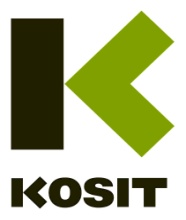 množstvách vypúšťaných znečisťujúcich látok(V zmysle § 33 a zákona  č. 17/1992 Zb. o životnom prostredí v znení neskorších predpisov)Spaľovňa odpadov – TERMOVALORIZÁTOR Kotol K1 0Legenda: ZL – znečisťujúca látka              PPH – priemerná polhodinová hodnota          PDH – priemerná denná hodnota       TZL – tuhé znečisťujúce látky       SO2 – oxid siričitýNOx – oxid dusíka                       CO – oxid uhoľnatý                                        HCl – plynné zlúčeniny chlóru           TOC – organické znečisťujúce látky vo forme plynov a párF 1301/13/2007Kotol K2Legenda: ZL – znečisťujúca látka              PPH – priemerná polhodinová hodnota          PDH – priemerná denná hodnota       TZL – tuhé znečisťujúce látky       SO2 – oxid siričitýNOx – oxid dusíka                       CO – oxid uhoľnatý                                        HCl – plynné zlúčeniny chlóru           TOC – organické znečisťujúce látky vo forme plynov a párHF - fluorovodíkF 1301/13/2007Kotol K1 0Legenda: ZL – znečisťujúca látka              PPH – priemerná polhodinová hodnota          PDH – priemerná denná hodnota       TZL – tuhé znečisťujúce látky       SO2 – oxid siričitýNOx – oxid dusíka                       CO – oxid uhoľnatý                                        HCl – plynné zlúčeniny chlóru           TOC – organické znečisťujúce látky vo forme plynov a párF 1301/13/2007Kotol K2 Legenda: ZL – znečisťujúca látka              PPH – priemerná polhodinová hodnota          PDH – priemerná denná hodnota       TZL – tuhé znečisťujúce látky       SO2 – oxid siričitýNOx – oxid dusíka                       CO – oxid uhoľnatý                                        HCl – plynné zlúčeniny chlóru           TOC – organické znečisťujúce látky vo forme plynov a párF 1301/13/2007Mesiac:   rok 2016Údaje z  kontinuálneho  meraniaZnečisťujúca látkaEmisný limit[mg.m-3]Emisný limit[mg.m-3]Priemerná ročná hodnota[mg.m-3]Množstvo ZL[t.rok-1]Údaje z  kontinuálneho  meraniaZnečisťujúca látkaPPHPDHPriemerná ročná hodnota[mg.m-3]Množstvo ZL[t.rok-1]CO100505,311,281HCl60101,260,272NOx400200162,8235,155SO2200507,641,654TOC20101,630,103TZL30100,600,124Mesiac:    rok  2016Údaje z  kontinuálneho  meraniaZnečisťujúca látkaEmisný limit[mg.m-3]Emisný limit[mg.m-3]Priemerná ročná hodnota[mg.Nm-3]Množstvo ZL[t.rok-1]Údaje z  kontinuálneho  meraniaZnečisťujúca látkaPPHPDHPriemerná ročná hodnota[mg.Nm-3]Množstvo ZL[t.rok-1]HCl60106,140,939CO1005022,883,619NOx400200123,318,242SO2200509,911,439HF410,220,0326TOC20100,470,165TZL30101,770,267Mesiac:   december 2016Údaje z  kontinuálneho  meraniaZnečisťujúca látkaEmisný limit[mg.m-3]Emisný limit[mg.m-3]Priemerná mesačná hodnota[mg.m-3]Množstvo ZL[t.mesiac-1]Údaje z  kontinuálneho  meraniaZnečisťujúca látkaPPHPDHPriemerná mesačná hodnota[mg.m-3]Množstvo ZL[t.mesiac-1]CO100504,740,101HCl60100,430,006NOx400200135,852,607SO2200508,990,168TOC20101,720,0326TZL30100,070,001Mesiac:   december 2016Údaje z  kontinuálneho  meraniaZnečisťujúca látkaEmisný limit[mg.m-3]Emisný limit[mg.m-3]Priemerná mesačná hodnota[mg.m-3]Množstvo ZL[t.mesiac-1]Údaje z  kontinuálneho  meraniaZnečisťujúca látkaPPHPDHPriemerná mesačná hodnota[mg.m-3]Množstvo ZL[t.mesiac-1]CO1005018,080,176HCl60105,520,6039NOx400200107,63,462SO22005010,20,324TOC20100,520,0214TZL30101,820,0589